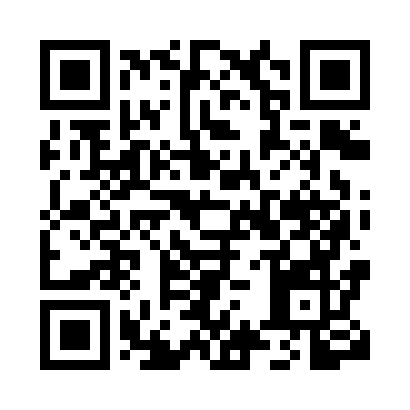 Prayer times for Novigrad, CroatiaWed 1 May 2024 - Fri 31 May 2024High Latitude Method: NonePrayer Calculation Method: Muslim World LeagueAsar Calculation Method: ShafiPrayer times provided by https://www.salahtimes.comDateDayFajrSunriseDhuhrAsrMaghribIsha1Wed3:555:541:034:598:1210:032Thu3:535:521:035:008:1410:053Fri3:515:511:035:008:1510:074Sat3:495:501:035:018:1610:095Sun3:465:481:025:018:1710:116Mon3:445:471:025:028:1910:137Tue3:425:451:025:028:2010:158Wed3:405:441:025:028:2110:179Thu3:385:431:025:038:2210:1910Fri3:365:411:025:038:2410:2111Sat3:335:401:025:048:2510:2312Sun3:315:391:025:048:2610:2513Mon3:295:381:025:058:2710:2714Tue3:275:371:025:058:2810:2915Wed3:255:351:025:058:2910:3116Thu3:235:341:025:068:3110:3317Fri3:215:331:025:068:3210:3518Sat3:195:321:025:078:3310:3719Sun3:175:311:025:078:3410:3920Mon3:155:301:025:078:3510:4021Tue3:135:291:025:088:3610:4222Wed3:115:281:035:088:3710:4423Thu3:095:271:035:088:3810:4624Fri3:085:271:035:098:3910:4825Sat3:065:261:035:098:4010:5026Sun3:045:251:035:108:4110:5127Mon3:025:241:035:108:4210:5328Tue3:015:241:035:108:4310:5529Wed2:595:231:035:118:4410:5730Thu2:585:221:035:118:4510:5831Fri2:565:221:045:118:4611:00